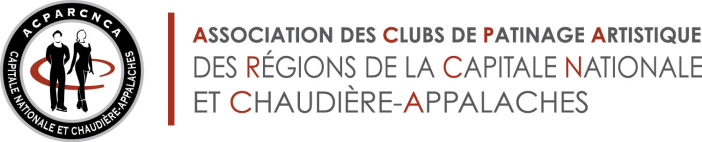 FORMATION SPÉCIALISTE DE DONNÉESNIVEAU INOM :									CLUB APPARTENANCE :					TÉLÉPHONE :								COURRIEL :								Date										Signature								